PREDSEDA NÁRODNEJ RADY SLOVENSKEJ REPUBLIKY Číslo: CRD-1670/2018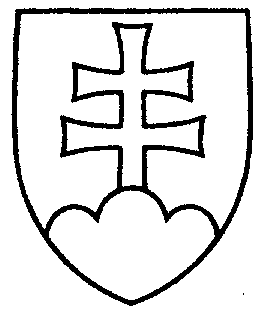 1174                                  ROZHODNUTIEPREDSEDU NÁRODNEJ RADY SLOVENSKEJ REPUBLIKYz 3. septembra 2018k  prerokovaniu nastúpenia náhradníka na neuplatňovaný mandát poslankyne Národnej rady Slovenskej republiky      V nadväznosti na moje rozhodnutia z 3. septembra 2018 č. 1172 k vyhláseniam o vzdaní sa práva nastúpenia náhradníka na neuplatňovaný mandát poslankyne Národnej rady Slovenskej republiky a č. 1173 o vyhlásení nastúpenia náhradníka na neuplatňovaný mandát poslankyne Národnej rady Slovenskej republiky       ž i a d a m      v súlade s § 57 ods. 1 písm. g) zákona Národnej rady Slovenskej republiky 
č. 350/1996 Z. z. o rokovacom poriadku Národnej rady Slovenskej republiky v znení neskorších predpisov       Mandátový a imunitný výbor Národnej rady Slovenskej republiky, abypreskúmal dodržanie podmienok nastúpenia náhradníka podľa § 71 ods. 1 a 4 zákona č. 180/2014 Z. z. o podmienkach výkonu volebného práva a o zmene a doplnení niektorých zákonov v znení neskorších predpisov, podal Národnej rade Slovenskej republiky informáciu o nastúpení náhradníka na  neuplatňovaný mandát poslanca Národnej rady Slovenskej republiky spolu so svojím návrhom.Andrej   D a n k o   v. r.